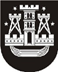 KLAIPĖDOS MIESTO SAVIVALDYBĖS TARYBASPRENDIMASDĖL PRITARIMO DALYVAUTI REGIONO PROJEKTE „PAVIRŠINIŲ NUOTEKŲ SISTEMŲ TVARKYMAS KLAIPĖDOS MIESTE“2016 m. kovo 31 d. Nr. T2-77KlaipėdaVadovaudamasi Lietuvos Respublikos vietos savivaldos įstatymo 6 straipsnio 30 punktu, Iš Europos Sąjungos struktūrinių fondų lėšų bendrai finansuojamų regiono projektų atrankos tvarkos aprašu, patvirtintu Lietuvos Respublikos vidaus reikalų ministro 2014 m. gruodžio 22 d. įsakymu Nr. 1V-893 „Dėl Iš Europos Sąjungos struktūrinių fondų lėšų bendrai finansuojamų regiono projektų atrankos tvarkos aprašo patvirtinimo“, Lietuvos Respublikos aplinkos ministro 2015 m. gruodžio 3 d. įsakymu Nr. D1-882 „Dėl 2014–2020 metų Europos Sąjungos fondų investicijų veiksmų programos 5 prioriteto „Aplinkosauga, gamtos išteklių darnus naudojimas ir prisitaikymas prie klimato kaitos“ įgyvendinimo priemonės 05.1.1-APVA-R-007 „Paviršinių nuotekų sistemų tvarkymas“ projektų finansavimo sąlygų aprašo Nr. 1 patvirtinimo“, Klaipėdos miesto savivaldybės taryba nusprendžia:1. Pritarti projekto „Paviršinių nuotekų sistemų tvarkymas Klaipėdos mieste“ įgyvendinimui ir Klaipėdos miesto savivaldybės administracijos projektinio pasiūlymo teikimui dėl projekto įtraukimo į Klaipėdos regiono projektų sąrašą.2. Pritarti akcinės bendrovės „Klaipėdos vanduo“ paraiškos teikimui iš Europos Sąjungos struktūrinių fondų finansinei paramai gauti ir Klaipėdos savivaldybės administracijos dalyvavimui partnerio teisėmis pagal 2014–2020 m. Europos Sąjungos fondų investicijų veiksmų programos 5 prioriteto „Aplinkosauga, gamtos išteklių darnus naudojimas ir prisitaikymas prie klimato kaitos“ priemonę 05.1.1-APVA-R-007 „Paviršinių nuotekų sistemų tvarkymas“ projekte „Paviršinių nuotekų sistemų tvarkymas Klaipėdos mieste“.3. Užtikrinti projekto „Paviršinių nuotekų sistemų tvarkymas Klaipėdos mieste“ bendrąjį finansavimą Klaipėdos miesto savivaldybės lėšomis – ne mažiau kaip 15 proc. visų tinkamų finansuoti projekto išlaidų bei tinkamų išlaidų dalį, kurios nepadengia projektui skiriamas finansavimas.4. Pritarti Klaipėdos miesto savivaldybės administracijos ir AB „Klaipėdos vanduo“ Jungtinės veiklos (partnerystės) sutarties projektui (pridedama).5. Įgalioti Klaipėdos miesto savivaldybės administracijos direktorių pasirašyti Jungtinės veiklos sutartį ir kitus dokumentus, susijusius su projektinio pasiūlymo, paraiškos teikimu ir dalyvavimu šiame projekte.Savivaldybės merasVytautas Grubliauskas